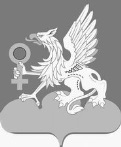 РЕШЕНИЕДумы городского округа Верхняя Пышмаот 30 июля 2020 года № 24/10О внесении изменений в План мероприятий по выполнению и финансированию наказов избирателей депутатам Думы городского округа Верхняя Пышма шестого созыва на 2020 годРассмотрев представленный администрацией городского округа Верхняя Пышма проект решения Думы городского округа Верхняя Пышма «О внесении изменений в План мероприятий по выполнению и финансированию наказов избирателей депутатам Думы городского округа Верхняя Пышма шестого созыва на 2020 год», по итогам определения конкретных внутриквартальных проездов, требующих ремонта, в соответствии с Федеральным законом от 06 октября 2003 года № 131-ФЗ «Об общих принципах организации местного самоуправления в Российской Федерации», пунктами 5.2 – 5.5 Положения об организации работы с наказами избирателей депутатам Думы городского округа Верхняя Пышма, утвержденного Решением Думы городского округа Верхняя Пышма от 01 августа 2013 года № 66/1, руководствуясь статьями 21 и 42 Устава городского округа Верхняя Пышма,Дума городского округа Верхняя ПышмаРЕШИЛА:1. Внести следующие изменения в План мероприятий по выполнению и финансированию наказов избирателей депутатам Думы городского округа Верхняя Пышма шестого созыва на 2020 год, утвержденный Решением Думы городского округа Верхняя Пышма от 20 декабря 2019 года № 17/3:«1) строки 27 – 43 заменить строками 27 – 34 следующего содержания:»;«2) дополнить строками 35 – 43 следующего содержания:»;3) строку между строками 43 и 44 исключить.2. Опубликовать настоящее Решение на «Официальном интернет-портале правовой информации городского округа Верхняя Пышма» (www.верхняяпышма-право.рф), в газете «Красное знамя» и разместить на официальных сайтах городского округа Верхняя Пышма и Думы городского округа Верхняя Пышма.3. Контроль исполнения настоящего Решения возложить на председателя Думы городского округа Верхняя Пышма И.С. Зернова.Председатель Думыгородского округаВерхняя Пышма								И.С. ЗерновГлавагородского округаВерхняя Пышма								И.В. Соломин27Ремонт внутри-квар-тальныхпроездовг. Верхняя Пышма, ул. Сапожникова, 1авыполнение отдельных видов благо-устроительных работМКУ "Коми-тет ЖКХ"3 200,028Ремонт внутри-квар-тальныхпроездовг. Верхняя Пышма, пр-кт Успенский, 44выполнение отдельных видов благо-устроительных работМКУ "Коми-тет ЖКХ"3 200,028.1Ремонт внутри-квар-тальныхпроездовг. Верхняя Пышма, пр-кт Успенский, 46выполнение отдельных видов благо-устроительных работМКУ "Коми-тет ЖКХ"3 200,028.2Ремонт внутри-квар-тальныхпроездовг. Верхняя Пышма, пр-кт Успенский, 50, 93, 97, 105б, 123выполнение отдельных видов благо-устроительных работМКУ "Коми-тет ЖКХ"3 200,028.3Ремонт внутри-квар-тальныхпроездовг. Верхняя Пышма, пр-кт Успенский, 109выполнение отдельных видов благо-устроительных работМКУ "Коми-тет ЖКХ"3 200,028.4Ремонт внутри-квар-тальныхпроездовг. Верхняя Пышма, пр-кт Успенский, 50авыполнение отдельных видов благо-устроительных работМКУ "Коми-тет ЖКХ"3 200,028.5Ремонт внутри-квар-тальныхпроездовг. Верхняя Пышма, пр-кт Успенский, 50ввыполнение отдельных видов благо-устроительных работМКУ "Коми-тет ЖКХ"3 200,028.6Ремонт внутри-квар-тальныхпроездовг. Верхняя Пышма, пр-кт Успенский, 58выполнение отдельных видов благо-устроительных работМКУ "Коми-тет ЖКХ"3 200,028.7Ремонт внутри-квар-тальныхпроездовг. Верхняя Пышма, пр-кт Успенский, 125выполнение отдельных видов благо-устроительных работМКУ "Коми-тет ЖКХ"3 200,028.8Ремонт внутри-квар-тальныхпроездовг. Верхняя Пышма, ул. Кривоусова, 34выполнение отдельных видов благо-устроительных работМКУ "Коми-тет ЖКХ"3 200,029Ремонт внутри-квар-тальныхпроездовг. Верхняя Пышма, ул. Огнеупорщиков, 7, ,8 ,9выполнение отдельных видов благо-устроительных работМКУ "Коми-тет ЖКХ"3 200,029.1Ремонт внутри-квар-тальныхпроездовг. Верхняя Пышма, ул. Огнеупорщиков, 10, 12, 14выполнение отдельных видов благо-устроительных работМКУ "Коми-тет ЖКХ"3 200,030Ремонт внутри-квар-тальныхпроездовг. Верхняя Пышма, ул. Огнеупорщиков, 11выполнение отдельных видов благо-устроительных работМКУ "Коми-тет ЖКХ"3 200,031Ремонт внутри-квар-тальныхпроездовг. Верхняя Пышма, ул. Огнеупорщиков, 11бвыполнение отдельных видов благо-устроительных работМКУ "Коми-тет ЖКХ"3 200,032Ремонт внутри-квар-тальныхпроездовг. Верхняя Пышма, ул. Октябрьская, 24выполнение отдельных видов благо-устроительных работМКУ "Коми-тет ЖКХ"3 200,033Ремонт внутри-квар-тальныхпроездовг. Верхняя Пышма, ул. Петрова, 35/5выполнение отдельных видов благо-устроительных работМКУ "Коми-тет ЖКХ"3 200,034Ремонт внутри-квар-тальныхпроездовг. Верхняя Пышма, ул. Победы, 7выполнение отдельных видов благо-устроительных работМКУ "Коми-тет ЖКХ"3 200,035Ремонт внутри-квар-тальныхпроездовг. Верхняя Пышма, ул. Победы, 9выполнение отдельных видов благо-устроительных работМКУ "Коми-тет ЖКХ"36Ремонт внутри-квар-тальныхпроездовг. Верхняя Пышма, ул. Победы, 11выполнение отдельных видов благо-устроительных работМКУ "Коми-тет ЖКХ"37Ремонт внутри-квар-тальныхпроездовг. Верхняя Пышма, ул. Сергея Лазо, 32выполнение отдельных видов благо-устроительных работМКУ "Коми-тет ЖКХ"38Ремонт внутри-квар-тальныхпроездовг. Верхняя Пышма, ул. Юбилейная, 5выполнение отдельных видов благо-устроительных работМКУ "Коми-тет ЖКХ"39Ремонт внутри-квар-тальныхпроездовг. Верхняя Пышма, ул. Юбилейная, 7выполнение отдельных видов благо-устроительных работМКУ "Коми-тет ЖКХ"40Ремонт внутри-квар-тальныхпроездовг. Верхняя Пышма, ул. Юбилейная, 7авыполнение отдельных видов благо-устроительных работМКУ "Коми-тет ЖКХ"41Ремонт внутри-квар-тальныхпроездовг. Верхняя Пышма, ул. Юбилейная, 13выполнение отдельных видов благо-устроительных работМКУ "Коми-тет ЖКХ"42Ремонт внутри-квар-тальныхпроездовг. Верхняя Пышма, ул. Юбилейная, 26выполнение отдельных видов благо-устроительных работМКУ "Коми-тет ЖКХ"43Ремонт внутри-квар-тальныхпроездовг. Верхняя Пышма, ул. Уральских рабочих, между домами 44 и 44авыполнение отдельных видов благо-устроительных работМКУ "Коми-тет ЖКХ"